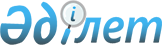 Об утверждении Перечня товаров, работ, услуг ежедневной или еженедельной потребности, приобретаемых заказчиками для обеспечения бесперебойной деятельности
					
			Утративший силу
			
			
		
					Приказ Министра финансов Республики Казахстан от 10 февраля 2015 года № 79. Зарегистрирован в Министерстве юстиции Республики Казахстан 17 февраля 2015 года № 10268. Утратил силу приказом Министра финансов Республики Казахстан от 23 декабря 2015 года № 677      Сноска. Утратил силу приказом Министра финансов РК от 23.12.2015 № 677 (вводится в действие по истечении десяти календарных дней после дня его первого официального опубликования).      В соответствии с подпунктом 7) статьи 14 Закона Республики Казахстан от 21 июля 2007 года «О государственных закупках» ПРИКАЗЫВАЮ:



      1. Утвердить прилагаемый Перечень товаров, работ, услуг ежедневной или еженедельной потребности, приобретаемых заказчиками для обеспечения бесперебойной деятельности.



      2. Департаменту законодательства государственных закупок Министерства финансов Республики Казахстан (Ахметов С.М.) в установленном законодательством порядке обеспечить:

      1) государственную регистрацию настоящего приказа в Министерстве юстиции Республики Казахстан;

      2) в течение десяти календарных дней после государственной регистрации настоящего приказа его направление на официальное опубликование в периодических печатных изданиях и информационно-правовой системе «Әділет»;

      3) размещение настоящего приказа на интернет-ресурсе Министерства финансов Республики Казахстан.



      3. Настоящий приказ вводится в действие по истечении десяти календарных дней после дня его первого официального опубликования.       Министр                                          Б. СултановУтвержден         

приказом Министра финансов 

Республики Казахстан    

от 10 февраля 2015 года № 79  

Перечень 

товаров, работ, услуг ежедневной или еженедельной потребности, приобретаемых заказчиками для обеспечения бесперебойной деятельности       1. Продукты питания.

      2. Горюче-смазочные материалы.

      3. «Бумага» формата А-4, А-3.

      4. Работы по зимнему содержанию дорог.

      5. Услуги по организации питания.

      6. Услуги по захоронению одиноких и безродно умерших граждан.

      7. Услуги по банно-прачечному обслуживанию.

      8. Автотранспортные услуги.

      9. Услуги по установке, монтажу, ремонту и эксплуатации технических средств регулирования дорожным движением.

      10. Услуги по содержанию административных зданий:

      1) содержание в чистоте внутренних помещений и фасада здания, а также прилегающей к нему территории;

      2) проведение благоустройства и озеленение прилегающей к зданиям территории и уход за зелеными насаждениями внутри зданий;

      3) санитарная обработка внутренних помещений зданий и прилегающей к ним территории;

      4) вывоз мусора и снега с прилегающей к ним территории;

      5) обеспечение охраной, сигнализацией и другими устройствами по охране зданий, пожарной безопасности и прилегающих к ним территорий;

      6) сантехнические, электромонтажные работы.

      11. Услуги связи (в том числе Интернет, спутниковая, телефонная, фельдъегерская почтовая связь).

      12. Услуги по сопровождению информационных систем.

      13. Услуги по размещению информации в средствах массовой информации.

      14. Услуги по техническому обслуживанию систем пожаротушения и кондиционирования серверных комнат.

      15. Услуги по системно-техническому обслуживанию аппаратно-программных средств.

      16. Услуги по аренде зданий, помещений и (или) сооружений.

      17. Услуги по содержанию арендуемого здания, помещения и (или) сооружения.

      18. Услуги по техническому обслуживанию и ремонту служебных и специальных автотранспортных средств.

      19. Расходные материалы к организационной технике и услуги по заправке картриджей.

      20. Услуги по организации обучения, оздоровления, реабилитации и отдыха детей.

      21. Услуги по утилизации медицинских отходов и стерилизации изделий медицинского назначения.

      22. Санитарно-гигиенические средства для инвалидов.

      23. Социальные услуги индивидуального помощника для инвалидов.

      24. Услуги специалиста жестового языка для инвалидов по слуху.

      25. Услуги по обеспечению автотранспортных перевозок инвалидов специальным автотранспортом.

      26. Услуги по содержанию административно-территориальной единицы:

      1) обслуживание наружного освещения;

      2) обслуживание декоративной подсветки;

      3) уборка (механическая, ручная) улиц, парков, скверов, внутриквартальных территорий, а также вывоз мусора и снега;

      4) устройство, откачка и ремонт выгребных ям;

      5) эксплуатация ливневой канализации;

      6) услуги по содержанию фонтанов;

      7) противопаводковые мероприятия;

      8) вывоз сточных вод с канализаций;

      9) отлов бродячих животных;

      10) текущее содержание мест захоронений.

      27. Услуги по охране объектов.
					© 2012. РГП на ПХВ «Институт законодательства и правовой информации Республики Казахстан» Министерства юстиции Республики Казахстан
				